Workshop minutes17-11-20ApologiesJim BoddingtonLucy O’RourkePaul KellandNisha PatelIsobel BaronBusiness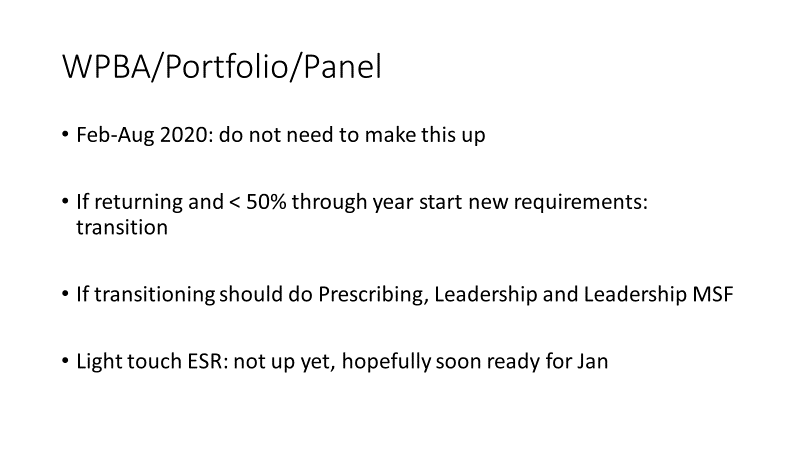 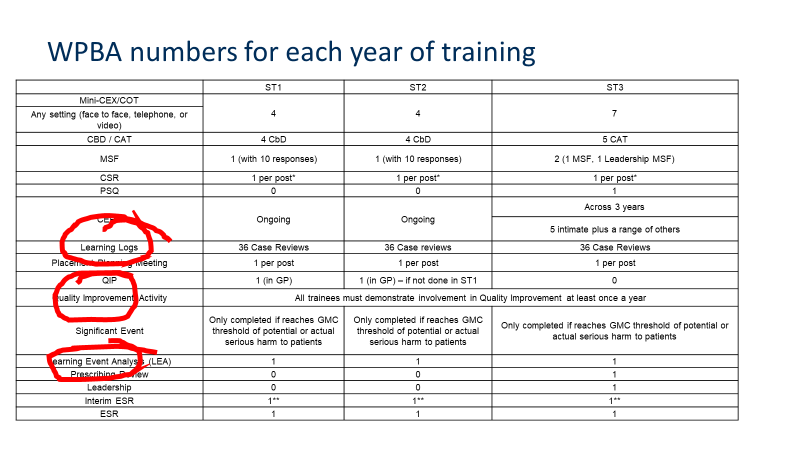 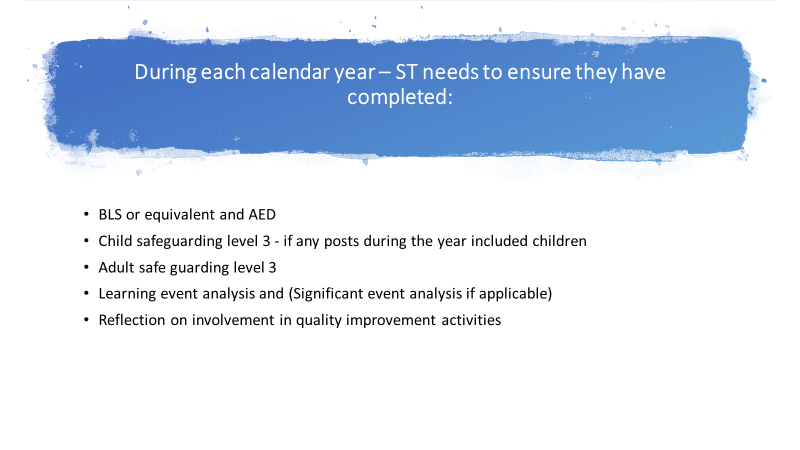 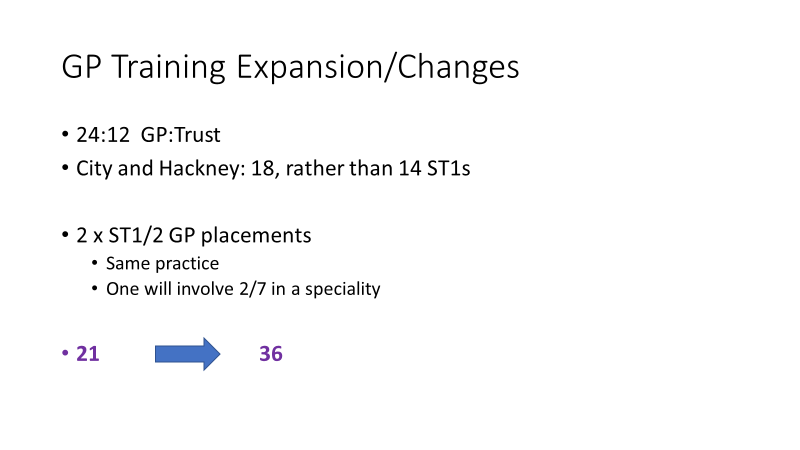 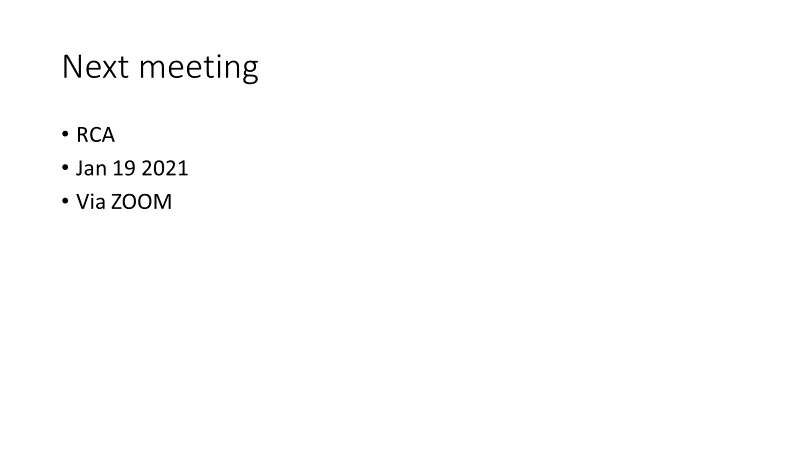 